To All Law Enforcement Agencies:Please accept this letter on behalf of the Mid-Atlantic Association of Women in Law Enforcement (MAAWLE).  This letter is regarding the Association’s 37th annual conference which will be held from September 10th-14th, 2023, at the Westin Annapolis Hotel in Annapolis, Maryland.  This annual conference promotes training and networking with law enforcement agencies within our region.  The Association encompasses agencies within Delaware, the District of Columbia, Maryland, New Jersey, Pennsylvania and Virginia.  This year’s conference theme is “Bridging the Gap” and will be hosted by the Annapolis Police Department.An integral element of the annual conference is the award presentation.  Awards are presented in four (4) categories ~ Trooper Jessica Cheney Spirit Award, Leadership Award, Lifetime Achievement Award, and Valor Award.  These awards are presented during the annual Awards Luncheon which will be held on Monday, September 11th, 2023, during the conference.  Recipients of these awards will receive a plaque recognizing their achievement, paid 2023 conference fee, and a one-year membership with MAAWLE.  The notification of the award recipients will be made no later than August 6th, 2023.MAAWLE is requesting that any female officer, meeting the criteria below, be nominated for the honor.  The nominating officer and the nominee must work in the Mid-Atlantic region.  The nominee must be a sworn officer who would meet the guidelines of an active member of the MAAWLE organization but does not have to be a member of MAAWLE at the time of the nomination.  Nominees must be full-time officers with full arrest powers.  The nominee must have contributed significantly to the safety and welfare of the public and her department and also present a positive example for law enforcement.  The standards for each award are as follows:TROOPER JESSICA CHENEY SPIRIT AWARD – Recipient will be a law enforcement professional with five (5) years or less of service, who has excelled during her short tenure and embodies the enthusiastic spirit and values held by Trooper Jessica Cheney by over-achieving in all tasks assigned, showing leadership qualities, and striving for excellence. LEADERSHIP AWARD – Recipient will be a law enforcement professional with at least ten (10) years of experience, who has distinguished herself through integrity, ethical standards, initiative, problem solving, communication, planning & organizing and administration.LIFETIME ACHIEVEMENT AWARD – Recipient will be a law enforcement professional with at least fifteen (15) years of experience, who has distinguished herself through outstanding accomplishments and contributions spanning her career.VALOR AWARD – Recipient will be a law enforcement professional who distinguished herself by an act of extraordinary selflessness, personal bravery, courage or self-sacrifice in the previous calendar year - 2022.The deadline for submission of nominations is Friday, July 28th, 2023.  The Nomination Form is enclosed with this letter.  All nomination forms and any questions regarding the awards can be directed to me via the below listed contact information.  Thank you for your time and consideration in this matter.Respectfully yours, 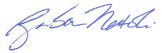 Police Officer III Barbara Natoli, MAAWLE Awards Committee, ChairpersonMontgomery County Police, 8751 Snouffer School Road, Gaithersburg, MD 20879(240) 773-6900 main / (240) 773-6908 direct / fax (301) 279-1323 / Barbara.Natoli@montgomerycountymd.govANNUAL AWARDSIn 1989, the Executive Board of the Mid-Atlantic Association of Women in Law Enforcement recognized talents and achievements within the membership of the organization.  With that in mind, the Executive Board organized the first-ever Officer of the Year Luncheon at the annual conference.The first Officer of the Year Award was awarded to Levena E. Croskey of the Metropolitan Police Department, Washington, DC.  From 1989 through 1995 the Association continued to recognize the Officer of the Year at the annual training conference.In 1996, the Executive Board decided to expand the scope of the Officer of the Year Award and adopted three new separate award categories.  They were Singular Act, Outstanding Continuous Service and Leadership.The following year brought more progressive change to the awards process as the Association was reaching new heights.  The Singular Act Award was renamed the Valor Award.  In 2001, the Executive Board suggested yet another progressive change to the awards program.  The Outstanding Continuous Service Award became the Lifetime Achievement Award.  The Executive Board also added the Trooper Jessica Cheney Spirit Award.  These positive changes have brought the Association to where it is today.   The Mid-Atlantic Association of Women in Law Enforcement proudly offers awards in four distinct categories:  Valor, Lifetime Achievement, Leadership and the Trooper Jessica Cheney Spirit Award.Over fifty police officers have received awards from the Mid-Atlantic Association of Women in Law Enforcement.  The Association continues its proud tradition of recognizing the achievements and sacrifices of women in law enforcement throughout the Mid-Atlantic region.Over the years, some of our award names may have changed but the spirit with which they are given has not.TROOPER JESSICA CHENEY SPIRIT AWARD – Recipient will be a law enforcement professional with five (5) years or less of service, who has excelled during her short tenure and embodies the enthusiastic spirit and values held by Trooper Jessica Cheney by over-achieving in all tasks assigned, showing leadership qualities, and striving for excellence.LEADERSHIP – Recipient will be a law enforcement professional with at least ten (10) years of experience, who has distinguished herself through integrity, ethical standards, initiative, problem solving, communication, planning & organizing and administration.LIFETIME ACHIEVEMENT – Recipient will be a law enforcement professional with at least fifteen (15) years of experience, who has distinguished herself through outstanding accomplishments and contributions spanning her career.VALOR – Recipient will be a law enforcement professional who distinguished herself by an act of extraordinary selflessness, personal bravery, courage or self-sacrifice in the previous calendar year - 2022.MAAWLE ANNUAL AWARDS NOMINATION FORMAWARD NOMINATION:NOMINATOR INFORMATION:NOMINEE INFORMATION:All nominations should be filled out completely.  All nominating persons and recipients will be notified via telephone or e-mail.  It is imperative that the telephone numbers and e-mail addresses that are listed on the nomination form are correct.  If hand-written, please print CLEARLY.  For any nominee not receiving an award, a certificate will be presented at the awards luncheon, if they are in attendance, or mailed to the address on the nomination form, in not in attendance.Nominating persons should include the facts regarding the nominee and a short biography limited to three (3) pages, if possible.  Any questions regarding the awards can be directed to:Police Officer III Barbara NatoliMontgomery County Police –- FTEP8751 Snouffer School Road, Gaithersburg, MD  20879(240) 773-6900 main / (240) 773-6908 direct (301) 279-1323 faxbarbara.natoli@montgomerycountymd.gov ALL NOMINATIONS MUST BE SUBMITTED & RECEIVED BY 3:00PM ON FRIDAY, JULY 28th, 2023.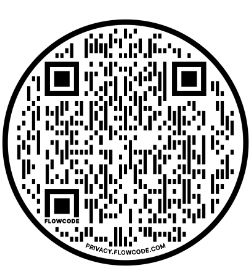 RECIPIENTS WILL BE NOTIFIED BY AUGUST 6TH, 2023. PLEASE MAKE SURE THAT YOU RECEIVE CONFIRMATION OF YOUR SUBMISSION. □     VALOR AWARD□     LEADERSHIP AWARD□     LIFETIME ACHIEVEMENT AWARD□     TROOPER JESSICA CHENEY SPIRIT AWARDRank/Title & Full Name:Address:Agency:Work Phone:Email:Cell Phone (preferred):Rank/Title & Full Name:Address:Agency:Work Phone:Email:Cell Phone (preferred):